QuestionsEVALUATION    24 REPLIESWhat made you choose Stepping Stones as your child’s pre-school?“Family/siblings; vicinity; recommendations/heard good things”Is (s)he happy at Stepping Stones?24/24 “happy or very happy”What makes him/her particularly happy?“Friends; activities; staff; the outdoors”Does anything make him/her worried or anxious at our setting?24/24 no worries (a couple had moments of concern about   other children but fine now) Do you find our setting welcoming and positive?23/24 some say definitely, one states it will be nicer when   access is through the school again...we agree1/24 comments on the outdoor environment see below **Are you kept well informed– have you shared his/her Learning Journey and are you happy with progress?24/24 happy with either or both“staff help with any difficulties”“child gained more social skills”Have you looked at the Stepping Stones information on the websitewww.newlynschool.co.uk or Facebook:steppingstonespreschoolnewlyn24/24 able to access online informationMajority using Facebook or emailSome using Facebook and websiteHave you looked at the home learning Facebook page?22/24 YES - used this stating: “storytime and Makaton great” “Enjoyed freezing flowers activity” “Liked normality for    learning at home”2/24 NO—”struggled with time/work commitments”Do you feel that we have done enough to support you during Lockdown?24/24 YES “really supportive; absolutely; fab/great; I’m as happy as my child; fantastic; more than enough; you are all    heroes; it’s been hard for all– you’ve done what you could” Are there any suggestions you wish to make to keep our setting “Outstanding”22/24 no suggestions, “you are amazing; awesome; fantastic; keep doing what you are doing.1 suggests using online apps for sharing of photos/ L.J’s see **1 suggests upgrading outdoor garden see **Would you recommend us to a friend?23/24 YES “definitely; already have; thank you”1/24 yes for education but no for environment –needs updating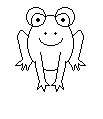 